Publicado en  el 07/10/2016 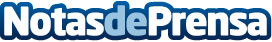 El Govern refuerza la lucha contra las desigualdades de Barcelona en el Pla de Salut 2016-2020El Pla de salut de Catalunya 2016-2020 es el instrumento de referencia del Departament de Salut para todas las actuaciones públicas en materia de salud destinadas a mejorar la salud y la calidad de vida de la población, orientadas a reforzar el sistema sanitario catalán universal, público y equitativo, y con una nueva apuesta para la reducción de las desigualdades sociales en al salud. Datos de contacto:Nota de prensa publicada en: https://www.notasdeprensa.es/el-govern-refuerza-la-lucha-contra-las Categorias: Medicina Cataluña http://www.notasdeprensa.es